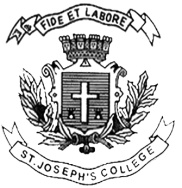 ST. JOSEPH’S COLLEGE (AUTONOMOUS), BENGALURU-27Time-2 ½ hrs                                                                                                                                          Max Marks-70This paper contains 2 printed pages.ANSWER ANY SEVEN QUESTIONS                                                                  10*7=701. Explain the following Object oriented concepts in detail.                                            (2+4+2+2)    a) Abstraction   b) Object and its Identity    c) Encapsulation  d)Class2. Explain Object Oriented Analysis in detail.                                                                           (10)3. Consider developing Hospital Management Software and explain Object oriented Implementation.								                            (2)Use the following development models.		                                                            (4+4)    i) Rapid Development process    ii)Component Based development 4.  a) Explain in detail about Classes, Class Attributes and methods in detail.                          (7)     b) Explain the purpose of State Transition Diagram.                                                            (3)5. Consider a case study of your own and write the UML Class Diagram.                               (10)CS-0215-A-186. a)What are the drawbacks and constraints of using Object Oriented Philosophy ?               (4)    b) Consider College Management System. Identify the Actors and Draw Use Case Diagram.                                                                                                                            (6)7. Write about Macro and Micro Development process considering Bank Management Software.                                                                                                           (10)8. Write in detail the different  UML: Interaction diagram.                                                         (10)9. a)What are the different classifications of  prototypes?                                                         (4)    b)What are the different types of diagrams? Name any six diagrams and their purposes     in detail.                                                                                                                                 (6)                                                                                    M.Sc (COMPUTER SCIENCE) –IV SEMESTERSEMESTER EXAMINATION: APRIL 2018CS0215:Ooad With Uml